Vysoká škola ekonomická v Praze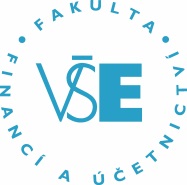 Fakulta financí a účetnictvíkatedra finančního účetnictví a auditinguZávazná přihláškana 23. ročník pedagogické konference na témaNovinky v účetnictví a v daních vyplývající z ozdravného balíčkupořádané v sobotu 2. prosince 2023VŠE v Praze, nám. W. Churchilla 4, Praha 3 – Likešova aulaPedagogická konference je vzdělávacím programem akreditovaným pro další vzdělávání pedagogických pracovníků uskutečňovaným vysokou školou v programu celoživotního vzdělávání podle ustanovení § 22 odst. 2 zákona č. 563/2004 Sb., o pedagogických pracovnících a o změně některých zákonů, ve znění pozdějších předpisůPříjmení, jméno, titul: 	E-mail: 	Název a adresa organizace: 	IČO: 		DIČ: 	Bankovní spojení: 	Telefon/fax: 	Úhrada účastnického poplatku na konferenci ve výši: 	Kčbyla provedena bankovním převodem dne: 	Mám zájem o přednesení příspěvku:	ano	ne*na téma: 	Mám zájem o publikování ve sborníku:	ano*	ne*	________________________________	________________________________	razítko a podpis	podpis přihlášeného účastníka	odpovědného pracovníka organizace